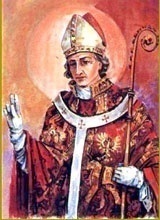 INTENCJE   MSZY   ŚWIĘTYCH6.01. – 12.01.2020INTENCJE   MSZY   ŚWIĘTYCH6.01. – 12.01.2020INTENCJE   MSZY   ŚWIĘTYCH6.01. – 12.01.2020PONIEDZIAŁEK6.01.2020PONIEDZIAŁEK6.01.20207.30+ Antoniego i Klarę Wójciga+ Antoniego i Klarę WójcigaPONIEDZIAŁEK6.01.2020PONIEDZIAŁEK6.01.20209.30Dziękcz. – błag. w 18 urodziny Patrycji PochopieńDziękcz. – błag. w 18 urodziny Patrycji PochopieńPONIEDZIAŁEK6.01.2020PONIEDZIAŁEK6.01.202011.00+ Stanisława i Honoratę Bogdanik 20 r. śm.+ Stanisława i Honoratę Bogdanik 20 r. śm.PONIEDZIAŁEK6.01.2020PONIEDZIAŁEK6.01.202016.00ZA PARAFIANZA PARAFIANWTOREK7.01.WTOREK7.01.7.00+ Leonę Wątroba   /pogrz./+ Leonę Wątroba   /pogrz./WTOREK7.01.WTOREK7.01.18.00+ Bolesława Gołuszkę 18 r. śm. żonę Helenę+ Bolesława Gołuszkę 18 r. śm. żonę HelenęŚRODA 8.01.ŚRODA 8.01.7.00+ Kazimierza Rusina   /pogrz./+ Kazimierza Rusina   /pogrz./ŚRODA 8.01.ŚRODA 8.01.18.00+ Leonę i Ludwika Miklusiak+ Leonę i Ludwika Miklusiak CZWARTEK9.01. CZWARTEK9.01.7.00+ Stanisława Trzop   /pogrz./+ Stanisława Trzop   /pogrz./ CZWARTEK9.01. CZWARTEK9.01.18.00+ Stanisława Siwka 10 r. śm.+ Stanisława Siwka 10 r. śm.PIĄTEK10.01.PIĄTEK10.01.7.00+ Józefa Sikorę   /pogrz./+ Józefa Sikorę   /pogrz./PIĄTEK10.01.PIĄTEK10.01.18.00Dziękcz. – błag. w 1 urodziny Marii BarzyckiejDziękcz. – błag. w 1 urodziny Marii BarzyckiejSOBOTA11.01.SOBOTA11.01.7.00Dziękcz. – błag. w 25 r. ślubu Anny i Adama, o błog. Boże dla dzieciDziękcz. – błag. w 25 r. ślubu Anny i Adama, o błog. Boże dla dzieciSOBOTA11.01.SOBOTA11.01.18.00+ Stefana Kwaśnego   /pogrz./+ Stefana Kwaśnego   /pogrz./ NIEDZIELA  CHRZTU PAŃSKIEGO12.01.2020 NIEDZIELA  CHRZTU PAŃSKIEGO12.01.20207.30+ Anielę i Józefa Pasierbek+ Anielę i Józefa Pasierbek NIEDZIELA  CHRZTU PAŃSKIEGO12.01.2020 NIEDZIELA  CHRZTU PAŃSKIEGO12.01.20209.30+ Helenę Iciek+ Helenę Iciek NIEDZIELA  CHRZTU PAŃSKIEGO12.01.2020 NIEDZIELA  CHRZTU PAŃSKIEGO12.01.202011.00+ Andrzeja Bisagę 4 r. śm.+ Andrzeja Bisagę 4 r. śm. NIEDZIELA  CHRZTU PAŃSKIEGO12.01.2020 NIEDZIELA  CHRZTU PAŃSKIEGO12.01.202016.00ZA PARAFIANZA PARAFIAN